00638-2019-0003I.II.III.IV.V.VI.VII.VIII.BG-Симеоновград:Решение за откриване на процедураПрофесионална област, в която попада предметът на обществената поръчка14. Инженерство, профил ТранспортРешение номер 284 от дата 21.05.2019 г. І: ВъзложителПубличенI.1)Наименование и адресНационален идентификационен No (ЕИК): 000903729BG422, Община Симеоновград, пл. „Шейновски“ № 3, За: Мими Дачева, Гергана Димова, България 6490, Симеоновград, Тел.: 003593781 2341, E-mail: obshtina_simgrad@abv.bg, Факс: 003593781 2006Интернет адрес/и:Основен адрес (URL): http://www.simeonovgrad.bg.Адрес на профила на купувача (URL): http://www.simeonovgrad.bg.I.2)Вид на възложителяРегионален или местен органI.3)Основна дейностОбществени услугиІI: ОткриванеОткривам процедураза възлагане на обществена поръчкаПоръчката е в областите отбрана и сигурност:НЕІI.1)Вид на процедуратаОткрита процедураIІI: Правно основаниеЧл. 73, ал. 1 от ЗОПIV: ПоръчкаIV.1)НаименованиеРехабилитация и реконструкция на уличната мрежа и прилежащите съоръжения в град Симеоновград, както следва:ул. Георги Бенковски, ул.Неофит Рилски, ул.Стефан Караджа, ул.Патриарх Ефтимий, ул. Янко Сакъзов и част от ул. Хан АспарухIV.2)Обект на поръчкатаСтроителствоІV.3)Описание на предмета на поръчкатаРехабилитация и реконструкция на уличната мрежа и прилежащите съоръжения в град Симеоновград, както следва:ул. Георги Бенковски, ул.Неофит Рилски,ул. Стефан Караджа, ул.Патриарх Ефтимий, ул. Янко Сакъзов и част от ул. Хан Аспарух. Възложителят разполага с технически/работни проекти за улиците, предмет на поръчката.ІV.4)Обществената поръчка съдържа изисквания, свързани с опазване на околната средаНЕIV.5)Информация относно средства от Европейския съюзОбществената поръчка е във връзка с проект и/или програма, финансиран/а със средства от ервопейските фондове и програмиНЕIV.6)Разделяне на обособени позицииНастоящата поръчка е разделена на обособени позицииНЕМотиви за невъзможността за разделяне на поръчката на обособени позицииУлиците предмет на обществената поръчка се намират в град Симеоновград. С цел създаване на ВОД, която да не затрудни съществено обществения живот и движението в града е необходимо изпълнителят да е един. Всички улици са 4 категория по смисъла на чл. 137 от ЗУТ. Разделянето на обособени позиции е нецелесъобразно.IV.7)Прогнозна стойност на поръчкатаСтойност, без да се включва ДДС: 2748574.89 BGNIV.8)Предметът на поръчката се възлага с няколко отделни процедуриНЕV: МотивиV.1)Мотиви за избора на процедураПровеждането на предвидената в ЗОП процедура гарантира в голяма степен публичността на възлагане изпълнението на поръчката, респ. прозрачността и законосъобразността при разходването на публични средства. Посредством прилагането на предвидения в ЗОП ред за тази процедура, възложителят цели и защитаване на обществения интерес, като насърчи конкуренцията и създаде равни условия и прозрачност при провеждане на процедурата, при която всички заинтересувани лица могат да подадат оферта, съгласно чл.18, ал.2 от ЗОП.V.3)Настоящата процедура е свързана с предходна процедура за възлагане на обществена поръчка или конкурс за проект, която еПубликувано в регистъра на обществените поръчки под уникален №: --VI: Одобрявамобявлението за оповестяване откриването на процедурадокументациятаVII: Допълнителна информацияVII.2)Орган, който отговаря за процедурите по обжалванеКомисия за защита на конкуренцията, бул. Витоша № 18, Република България 1000, София, Тел.: 02 9884070, E-mail: cpcadmin@cpc.bg, Факс: 02 9807315Интернет адрес/и:URL: http://www.cpc.bg.VII.3)Подаване на жалбиТочна информация относно краен срок/крайни срокове за подаване на жалбисъгласно чл. 196 от ЗОПVII.4)Дата на изпращане на настоящото решение21.05.2019 г. VIII: ВъзложителVIII.1)Трите именаМИЛЕНА ГЕОРГИЕВА РАНГЕЛОВАVIII.2)ДлъжностКМЕТ НА ОБЩИНА СИМЕОНОВГРАД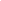 